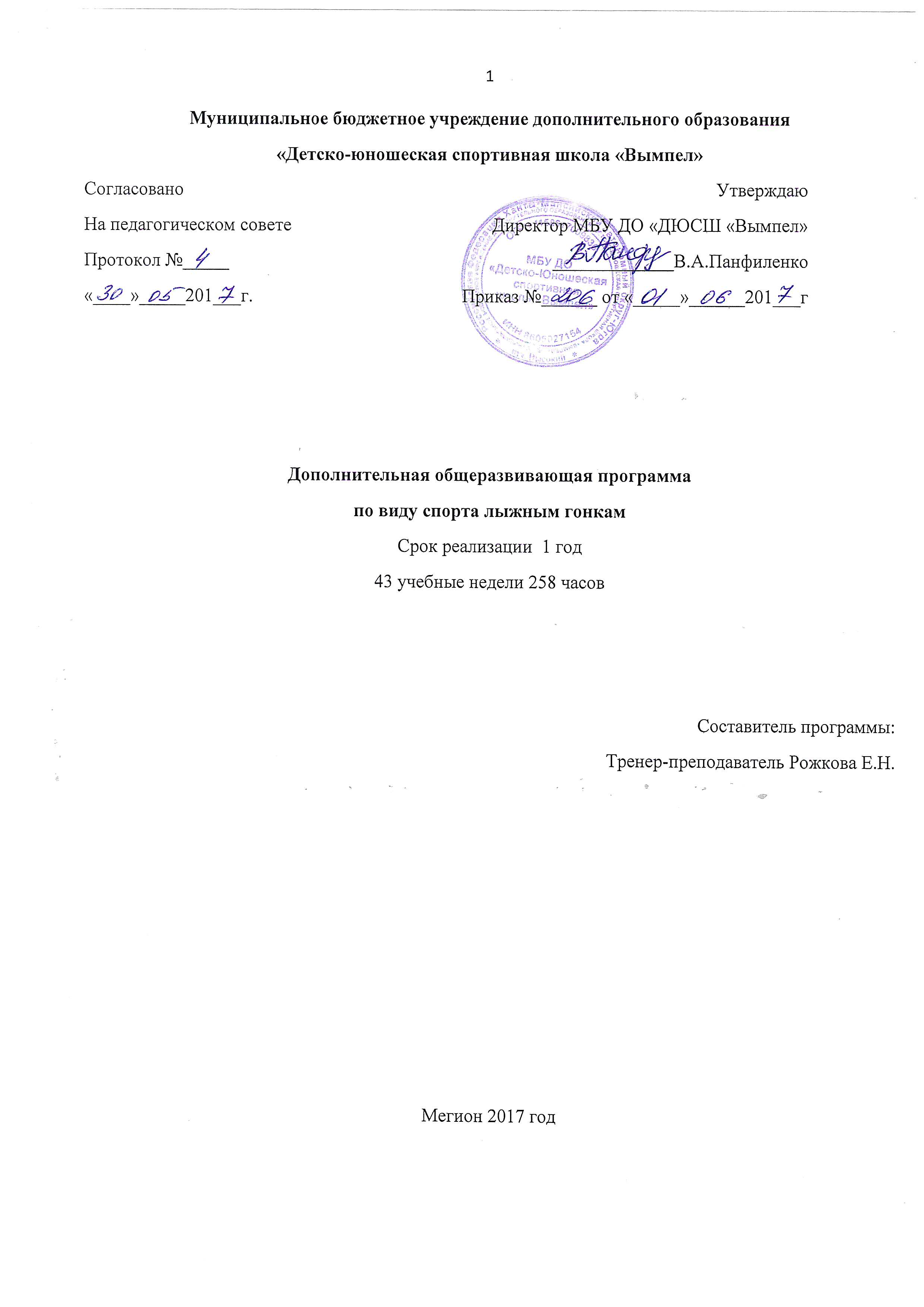 Содержание  Пояснительная записка                                                                                     3  Нормативная часть1. Характеристика лыжных гонок, отличительные особенности                                   32. Количественные рекомендации по группам                                                                    43. Учебный план                                                                                                                       5II. Методическая часть                                                                                                                     61. Содержание и методика работы по предметным областям                                     61.2. Теория и методика физической культуры                                                                              61.3. Физическая подготовка                                                                                                   71.4. Избранный вид спорта                                                                                                    81.5. Другие виды спорта и подвижные игры                                                                     111.6. Требования техники безопасности                                                                             121.7 Воспитательная работа                                                                                                 141.8 Обеспечение реализации программы                                                                           17III. Система контроля                                                                                                                     181. Педагогический контроль                                                                                                192.Медико-биологическийконтроль 21                                                                             Литература                                                                                                            22 Пояснительная запискаДополнительная общеразвивающая программа по лыжным гонкам (далее – Программа) соответствует Федеральным государственным требованиям к минимуму содержания, структуре, условиям реализации дополнительных общеразвивающих программ в области физическойкультуры и спорта (приказ Министерства спорта РФ от 12 сентября 2013г. №730). Количество учащихся, их возрастные категории, а также продолжительность учебных занятий определяются локальным нормативным актом ДЮСШ «Вымпел», осуществляющей образовательную деятельность  (Основание:  пункт  9 Приказа Минобрнауки России от 29.08.2013 № 1008 «Об утверждении Порядка организации и осуществления образовательной деятельности по дополнительным общеобразовательным программам» (зарегистрирован Минюстом России 27.11.2013, регистрационный № 30468).Основные задачи занятий в спортивно-оздоровительных группах - укрепление здоровья и гармоничное развитие всех органов и систем организма детей; формирование стойкого интереса к занятиям спортом вообще; овладение основами техники выполнения обширного комплекса физических упражнений и освоение техники подвижных игр; воспитание трудолюбия; развитие и совершенствование физических качеств (с преимущественной направленностью на быстроту, ловкость и гибкость); достижение физического совершенствования, высокого уровня здоровья и работоспособности, необходимых для подготовки к общественно – полезной деятельности; отбор перспективных детей и молодежи для дальнейших занятий лыжными гонками.Расписание занятий (тренировок) составляется администрацией учреждения по представлению тренера-преподавателя с учетом СанПиН в целях установления благоприятного режима тренировок, отдыха занимающихся, обучения их в общеобразовательных и других учреждениях.Учебный материал программы представлен в разделах, отражающих тот или иной вид подготовки лыжников: теоретическую, физическую, технико - тактическую, психологическую.Программа состоит из трех частей:Первая часть программы - нормативная, которая включает в себя количественные рекомендации по группам занимающихся, общефизической подготовке, специально-физической, технико-тактической и теоретической подготовке.Вторая часть программы - методическая, которая включает учебный материал по основным видам подготовки, его распределение в годичном цикле, рекомендация по объему тренировочных нагрузок , содержит практические материалы и методические рекомендации по проведению тренировочных занятий, организация медико- педагогического и психологического контроля и управления.Третья часть программы - система контроля и зачётных требований. Осуществление комплексного контроля тренировочного процесса и уровня спортивной подготовленности обучающихся по предметным областям на всех этапах является обязательным разделом Программы.I.Нормативная часть 1. Характеристика лыжных гонок, отличительные особенностиЛыжные гонки –это циклический вид спорта, который входит в программу олимпийских игр с 1924 года. В большинстве районов нашей страны, где зима продолжительная и снежная, занятия лыжными гонками –один из самых доступных и массовых видов физической культуры и спорта.Передвижение на лыжах в условиях равнинной и пересеченной местности с преодолением подъемов и спусков различной крутизны вовлекает в работу большие группы мышц и оказывает положительное воздействие на развитие и укрепление функциональных систем организма и в первую очередь на сердечно-сосудистую, дыхательную и нервную. Физическая нагрузка при занятиях на лыжах очень легко дозируется как по объему, так и по интенсивности. Это позволяет рекомендовать лыжи как средство физического воспитания для людей любого возраста, пола, состояния здоровья и уровня физической подготовленности. Лыжные гонки представляют собой передвижение на скорость по местности на определенные дистанции различными способами. Все способы передвижения на лыжах в зависимости от целей, условий их применения и способов выполнения разделяются на следующие группы: строевые упражнения с лыжами и на лыжах, лыжные ходы, переходы с хода на ход, подъемы, спуски со склона, торможения, повороты на месте и в движении. В классификации техники передвижения лыжника насчитывается более 50 способов, среди которых доминирующее положение как по количеству, так и по значимости занимают лыжные ходы, которые подразделяются на две подгруппы: классические и коньковые. Как классические, так и коньковые способы передвижения на лыжах технически сложны. Чтобы достичь высоких результатов в гонках, спортсмены должны овладеть всеми способами передвижения на лыжах и уметь рационально чередовать их при изменении рельефа трассы.Основные виды лыжных гонок:1. Соревнования с раздельным стартом.При раздельном старте спортсмены стартуют с определённым интервалом в определённой последовательности. Как правило интервал составляет 30 сек (реже —15 сек или 1 мин). Последовательность определяется жеребьёвкой или текущим положением спортсменом врейтинге (сильнейшие стартуют последними). Возможен парный раздельный старт. Итоговый результат спортсмена вычисляется по формуле ≪финишное время≫ минус ≪стартовое время≫.2. Соревнования с масс-стартом.При масс-старте все спортсмены стартуют одновременно. При этом спортсмены с наилучшим рейтингом занимают наиболее выгодные места на старте. Итоговый результат совпадает с финишным временем спортсмена.            3. Эстафеты.В эстафетах соревнуются команды, состоящие из четырёх спортсменов (реже —трёх). Лыжные эстафеты состоят из четырёх этапов (реже —трёх). Эстафеты могут проходить одним стилем (все участники бегут свои этапы классическим или свободным стилем) или двумя стилями (1 и 2 этапыучастники бегут классическим стилем, а 3 и 4 этапы —свободным стилем). Эстафета начинается с масс-старта, при этом наиболее выгодные места на старте определяются жеребьёвкой, или же их получают команды, занявшие наиболее высокие места на предыдущих аналогичных соревнованиях.Передача эстафеты осуществляется касанием ладони любой части тела стартующего спортсмена своей команды, в то время как оба спортсмена находятся в зоне передачи эстафеты. Итоговый результат эстафетной команды вычисляется по формуле ≪финишное время последнего члена команды≫ минус ≪стартовое время первого члена команды≫ (обычно равное нулю).2. Количественные рекомендации по группам     В настоящей программе выделен один этап спортивной подготовки – спортивно-оздоровительный этап (СО).Основные показатели выполнения программных требований на спортивно-оздоровительном этапе:- стабильность состава занимающихся, посещаемость ими тренировочных занятий;- динамика индивидуальных показателей развития физических качеств занимающихся;- уровень освоения основ гигиены и самоконтроля. Обучающиеся спортивно-оздоровительных групп допускаются к соревновательной практике только по личному желанию.Максимальный состав спортивно-оздоровительных групп не должен превышать двух минимальных с учетом соблюдения правил техники безопасности на тренировочных занятиях. Возраст занимающихся в спортивно-оздоровительных группах от 6 лет. Максимальный возраст не ограничен, если обучающийся удачно справляется с минимальными требованиями Программы. Наполняемость тренировочных групп и объем тренировочной нагрузкиопределяется с учетом техники безопасности (таблица 1). Возможно объединения в одну группу обучающихся, разных по возрасту, уровню спортивной подготовленности, разница в уровне спортивной подготовленности не учитывается.Таблица 1            Рекомендуемая наполняемость групп 3. Учебный планС учетом изложенных выше задач в таблице 2 ниже представлен учебный план с расчетом на 43 недель. В данном плане часы распределены по времени на основные предметные области: теория и методика физической культуры и спорта, физическая подготовка (общая и специальная), избранный вид спорта (технико-тактическая подготовка, участие в соревнованиях, восстановительные мероприятия и медицинское обследование, итоговая и промежуточная аттестация), другие виды спорта и подвижные игры.Основными формами тренировочного процесса в Учреждении являются:- групповые и индивидуальные тренировочные и теоретические занятия;- участие в соревнованиях и мероприятиях;- медико-восстановительные мероприятия;- тестирование и контроль.Расписание занятий должно составляться с учетом создания благоприятных условий и режима тренировок, отдыха занимающихся, графика обучения их в общеобразовательных и других учреждениях, характера и графика трудовой деятельности.                                                                                                                                            Таблица 2Методическая частьМетодическая часть учебной программы включает учебный материал по основным предметным областям, его распределение по годам обучения и в годовом цикле, рекомендуемые объемы тренировочных и соревновательных, а также содержит материалы и методические рекомендации по проведению тренировочных занятий.Содержание и методика работы по предметным областям.  Задачи и преимущественная направленность тренировки:- укрепление здоровья;- улучшение физического развития;- приобретение разносторонней физической подготовленности;- привитие стойкого интереса к занятиям спортом;- воспитание черт спортивного характера;- овладение основами техники передвижения на лыжах;- приобретение навыков контроля состояния здоровья и физической работоспособности.1.1 Теория и методика физической культуры и спортаЦель и основное содержание данной предметной области Программы определяются необходимостью приобретения обучающимися определенного минимума знаний для понимания сущности спорта, тренировочного процесса, требований для безопасного его осуществления.        Теоретические знания могут сообщаться лыжникам в ходе специально организованных лекций, бесед, теоретических занятий, тренировочных занятий. Необходимо также предусмотреть самостоятельное изучение специальной литературы по различным вопросам лыжного спорта и другим разделам теоретической подготовки. Большое значение имеет изучение основ методики тренировки развития физических качеств (выносливости, силы, быстроты, ловкости, гибкости) применительно к избранному виду лыжного спорта. Кроме этого, лыжники изучают основы техники способов передвижения на лыжах с позицийбиомеханики, что позволяет научно обоснованно подходить к анализу техники и к методике ее изучения и совершенствования. В юношеском возрасте из всего объема теории необходимо дать первые сведения по гигиене занятий и одежде лыжника, а также минимум знаний по технике, методике обучения и тренировке. Для получения теоретических знаний очень важно приучить школьников к самостоятельному изучению литературы. Необходимо регулярно рекомендовать доступную для их уровня понимания популярную и методическую литературу. Контроль за этим можно осуществлять в виде собеседования, контрольных вопросов и обсуждения в группе.Рекомендуемый перечень тематических разделов и объемы программного материала по теоретической подготовке спортсменов на этапах многолетней подготовки представлен в таблице 3.Порядок проведения занятий может меняться на усмотрение планирующего и организующего проведение занятий.Таблица 3Рекомендуемый перечень тематических разделов и объемыпрограммного материала по теории и методике физической культуры и спорта1.2 Физическая подготовкаОбщая физическая подготовка (ОФП) является необходимым звеном тренировки. Она решает следующие задачи: укрепление здоровья и гармоническое физическое развитие обучающегося; развитие и совершенствование силы, гибкости, быстроты, выносливости и ловкости; расширение круга двигательных навыков и повышение функциональных возможностей организма; использование физических упражнений с целью активного отдыха и профилактического лечения. В процессе подготовки не только повышается объем, но и изменяется состав тренировочных средств. Состав средств общей физической подготовки включает в себя комплексы общеразвивающих упражнений: скоростно-силовые упражнения, упражнения для развития гибкости,упражнения для развития силовой выносливости, упражнения для развития координационной способности. Обучающиеся группы дважды в неделю посещают тренажерный зал с целью развития ОФП. Влияние физических качеств и телосложения на результативность по виду спорта лыжные гонки представлены в таблице 4.Таблица 4Влияние физических качеств и телосложения на результативность по виду спорта лыжные гонкиУсловные обозначения: 3 - значительное влияние; 2 - среднее влияние; 1 - незначительное влияние.1.3.Специальная физическая подготовка - процесс развития двигательных способностей и комплексных качеств, отвечающих специфическим требованиям соревновательной деятельности в избранном виде спорта. СФП включает воздействия на те мышечные группы, системы организма и механизмы энергообеспечения, которые определяют успех на конкретной дистанции. Основными средствами СФП являются различные специальные и специально-подготовительные упражнения. Ведущим методическим принципом при проведении СФП является принцип динамического соответствия, который включает следующие требования:- соответствие траектории рабочих и подготовительных движений основному соревновательному движению;- соответствие рабочих усилий, темпа (частоты движений) и ритма;- соответствие временного интервала работы.В настоящее время одним из основных средств специальной физической подготовки лыжника гонщика является передвижение на лыжероллерах. Расширение его применения вполне справедливо, однако одностороннее увлечение лыжероллерами и полное исключение из тренировок упражнений не в состоянии полностью решить все задачи СФП. Для тренировок  по СФП используется в работе тренажер-эспандер для верхнего плечевого пояса и работы рук. В тренировку лыжника-гонщика должно постоянно включаться в подготовку наравне с другими упражнениями смешанное передвижение по пересеченной местности с чередованием бега и имитации в подъемы различной крутизны и длины. Соотношение этих средств зависит от уровня подготовленности юных лыжников и отдельных групп мышц. В зимнее время основным средством СФП является передвижение на лыжах в разнообразных условиях. Специальная физическая подготовка в годичном цикле тренировки лыжника тесно связана с другими видами подготовки - технической, тактической и специальной психической. Одно из основных условий достижения результатов –единство общей и специальной физической подготовки спортсмена, а также их рациональное соотношение. Взаимообусловленность содержания ОФП и СФП: содержание СФП зависит от тех предпосылок, которые создаются ОФП, а содержание последней приобретает определенные особенности, зависящие от спортивной специализации. Существует необходимость соблюдения оптимального соотношения СФП и ОФП на любом этапе спортивной подготовки.1.4. Избранный вид спортаТехническая подготовкаТехническая подготовка направлена на обучение технике движений и доведение их до совершенства. Спортивная техника –это способ выполнения спортивного действия, который характеризуется определенной степенью эффективности и рациональности использования спортсменом своих психофизических возможностей. Роль спортивной техники в различных видах спорта неодинакова, она позволяет развить наиболее мощные и быстрые усилия в ведущих фазах соревновательного упражнения, экономить расхода энергетических ресурсов в организме спортсмена, обеспечить спортсмену красоту, выразительность и точность движений, обеспечить высокую результативность, стабильность и вариативность действий спортсмена в постоянно изменяющихся условиях   соревновательной борьбы.    Техническая подготовленность спортсмена характеризуется тем, что он умеет выполнять и как владеет техникой освоенных действий. В процессе технической подготовки используется комплекс средств и методов спортивной тренировки. Условно их можно подразделить на две группы: средства и методы словесного, наглядного и сенсорно-коррекционного воздействия.К ним относятся:- беседы, объяснения, рассказ, описание и др.;- показ техники изучаемого движения;- демонстрация плакатов, схем, видео записей;- использование предметных и других ориентиров;Средства и методы, в основе которых лежит выполнение спортсменом каких-либо физических упражнений. В этом случае применяются:- общеподготовительные упражнения. Они позволяют овладеть разнообразными умениями и навыками, являющимися фундаментом для роста технического мастерства в избранном виде спорта;- специально-подготовительные и соревновательные упражнения. Они направлены на овладение техникой своего вида спорта;- методы целостного и расчлененного упражнения. Они направлены на овладение, исправление, закрепление и совершенствование техники целостного двигательного действия или отдельных его частей, фаз, элементов;- равномерный, переменный, повторный, интервальный, игровой,интегральный, соревновательный и другие методы, способствующие главным образом совершенствованию и стабилизации техники движений.   Применение данных средств и методов зависит от особенностей техники избранного вида спорта, возраста и квалификации спортсмена, этапов технической подготовки в годичном и многолетних циклах тренировки.Тактическая подготовкаЦеленаправленные способы использования технических приемов в соревновательной деятельности для решения соревновательных задач с учетом правил соревнований, положительных и отрицательных характеристик подготовленности, а также условий среды –называют спортивной тактикой.Тактическая подготовка –это искусство ведения соревнования с противником. Каждый вид спорта накладывает определенный отпечаток на тактику ведения соревновательной борьбы, поэтому трактовка и определения этого понятия в различных видах спорта могут в определенной мере отличаться друг от друга. Так, например, в игровых видах спорта тактику определяют, как организацию индивидуальных и коллективных действий игроков, направленных на достижение победы над противником. В целом, смысл тактики состоит в том, чтобы так использовать приемы соревновательной деятельности, чтобы они позволили спортсмену с наибольшей эффективностью реализовать свои возможности (физические, технические, психологические) с наименьшими издержками преодолеть сопротивление соперника. В основе спортивной тактики должно лежать соответствие тактического плана и поведения спортсмена во время состязания уровню развития его физических и психических качеств, технической подготовленности и теоретических знаний.Помимо выбора способов, технических приемов и действий, она включает рациональное распределение сил в процессе выполнения соревновательных упражнений, применение приемов психологического воздействия на противника и маскировки намерений. Победа в соревнованиях или достижение максимально высокого результата при прочих равных условиях во многом зависят от уровня тактического мастерства лыжника. Овладев тактикой ведения соревнования, спортсмен может лучше использовать свои технические возможности, физическую подготовленность, волевые качества, все свои знания и опыт, для лыжного спорта это особенно важно, так как соревнования проходят порой в необычайно переменных условиях скольжения и рельефа местности. Изучение условий позволяет широко применять самые различные тактические варианты. При тактической подготовке необходимо изучить опыт сильнейших лыжников, что позволит овладеть широким кругом тактических вариантов и использовать их с учетом своих возможностей. Непосредственная тактическая подготовка к определенным соревнованиям требует ознакомления с условиями и местом их проведения. Сюда относятся изучение рельефа, состояние и возможное изменение лыжни в ходе соревнований с учетом стартового номера и предполагаемых изменений погоды. Все это изучается накануне старта при просмотре дистанций и позволяет разработать тактику на предстоящие соревнования с учетом конкретных условий, перспектив противника и своих возможностей. По окончании соревнований тщательно анализируют эффективность применяемой тактики и делают выводы на будущее. Тактическое мастерство лыжника базируется на большом запасе знаний, умений и навыков, а также его физической, технической, морально-волевой подготовленности, что позволяет точно выполнить задуманный план, принять правильное решение для достижения победы или высокого результата. Главное средство обучения тактики –повторное выполнениеупражнений по задуманному плану. Тактическое мастерство, как известно, тесно связано с развитием физических и волевых качеств, с совершенствованием техники. Порой, преждечем попытаться осуществить задуманную тактическую комбинацию, необходимо повысить функциональные возможности спортсмена и его техническое мастерство.Психологическая подготовкаСпецифика лыжных гонок прежде всего способствует формированию психической выносливости, целеустремленности, самостоятельности в постановке и реализации целей, принятии решений, воспитание воли. Цель, которую тренер ставит перед спортсменом, должна быть реальной, основанной на знании его возможностей и объективных предпосылок для достижения запланированного результата. Только при глубокой убежденности спортсмена в том, что у него есть все возможности достичь намеченной цели в заданный промежуток времени, при осознании ее важности у юного спортсмена возникает внутренняя готовность бороться за ее достижение. Тренер должен умело поддерживать стремление и внутреннюю готовность спортсмена к достижению поставленной цели. Этот процесс обязательно предусматривает регулярную информацию тренера о достижениях юного спортсмена, о том, что еще ему осталось сделать, чтобы выполнить намеченную программу.Проявление объективных трудностей. Связанных с нарастанием утомления и сопутствующим ему тяжелым функциональным состоянием в процессе гонки, вызывает изменения в организме лыжника, выражающиеся в своеобразии психической деятельности, определенной динамике психических процессов, снижения интенсивности процессов сознания. Для воспитания смелости и самообладания, решительности, способности преодолевать различные формы страха и неуверенности необходимо повышать степень риска при прохождении сложных участков дистанции (крутых и закрытых спусков и др.) с различным качеством снежного покрова.Готовность к преодолению неожиданных трудностей вырабатывается с помощью анализа возможных причин их возникновения. Иногда в процессе подготовки к соревнованиям следует специально создавать сложные ситуации, которые вынуждали бы спортсмена проявлять все волевые качества. Если же трудности, встречающиеся на соревнованиях, невозможно смоделировать на тренировке (болевые ощущения, поломка инвентаря и др.), то спортсмен должен иметь о них четкое представление и знать, как действовать при их появлении. Борьба с субъективными трудностями предполагает целенаправленные воздействия на укрепление у юных лыжников-гонщиков уверенности в своих силах, которая формируется на основе знания своих физических и функциональных возможностей, сильных и слабых сторон подготовленности. Для правильной оценки своих возможностей необходим систематический анализ результатов проделанной работы, спортивных достижений, условий, обеспечивающих достижение соответствующего успеха и причин, которые привели к неудаче. Выполнение сложных тренировочных заданий и освоение трудных упражнений вызывает у спортсмена положительные эмоциональные переживания, чувство удовлетворения, дает уверенность в своих силах. Поэтому важно, чтобы спортсмены, сомневающиеся в своих силах, заканчивали определенный этап тренировки с выраженными положительными показателями.Восстановительные мероприятия и медицинское обслуживаниеВосстановление спортивной работоспособности и нормального функционирования организма после тренировочных и соревновательных нагрузок –неотъемлемая составная часть системы подготовки и высококвалифицированных, и юных спортсменов. Выбор средств восстановления определяется возрастом, квалификацией, индивидуальными особенностями спортсменов, этапом подготовки, задачами тренировочного процесса, характером и особенностями построения тренировочных нагрузок.Основной путь оптимизации восстановительных процессов на этапах подготовки –рациональная тренировка и режим юных спортсменов, предусматривающие интервалы отдыха, достаточные для естественного протекания восстановительных процессов, полноценное питание. Из дополнительных средств восстановления рекомендуется систематическое применение водных процедур гигиенического и закаливающего характера. Витаминизация с учетом сезонных изменений. Релаксация и дыхательные упражнения.Медико-биологические средства восстановленияРациональное питание Объем и направленность тренировочных и соревновательных нагрузок обусловливают потребности организма спортсмена в пищевых веществах и энергии. Физические факторы. Применение физических факторов основано на их способности к неспецифической стимуляции функциональных систем организма. Наиболее доступны гидропроцедуры. Эффективность и направленность воздействия гидропроцедур зависит от температуры и химического состава воды. Кратковременные холодные водные процедуры (ванны ниже 33 С, души ниже 20 С) возбуждают нервную систему, тонизируют мышцы, повышают тонус сосудов и применяются утром до тренировки или после дневного сна. Теплые ванны различного химического состава продолжительностью 10 –15 мин рекомендуется принимать через 30 –60 мин после тренировочных занятий или же перед сном. При объемных тренировках аэробной направленности рекомендуются хвойные (50- хвойно-солевого экстракта на  воды) и морские (2- морской соли на  воды) ванны. После скоростных нагрузок хорошее успокаивающие и восстановительное средство –эвкалиптовые ванны (50-100мл спиртового экстракта эвкалиптовой настойки на  воды). В практике спортивной тренировки широкое распространение и авторитет получили суховоздушные бани –сауны. Пребывание в сауне (при температуре 70 С и относительной влажности 10-15%) без предварительной физической нагрузки должно быть не более 30-35 мин, а с предварительной нагрузкой (тренировка или соревнование) –не более 20-25 мин. Пребывание в сауне более 10 мин при 90-100 С нежелательно, так как может вызвать отрицательные сдвиги в функциональном состоянии нервно-мышечного аппарата. Оптимальное время разового пребывания в сауне может быть определено по частоте пульса, который не должен повышаться к концу захода на 150-160% по отношению к исходному. Каждый последующий заход должен быть короче предыдущего. После сауны спортсмену необходимо отдохнуть не менее 45-60 мин. Если требуется повысить или как можно быстрее восстановить пониженную работоспособность (например, перед повторной работой при двухразовых тренировках), целесообразно применять парную в сочетании с холодными водными процедурами (температура воды при этом не должна превышать +12…+15 С). Массаж. Спортивный массаж представляет собой чрезвычайно эффективное средство Борь бы с утомлением, способствует повышению работоспособности. В зависимости от цели, времени между выступлениями, степени утомления, характера выполненной работы применяется та или иная конкретная методика восстановительного массажа. Психологические средства восстановленияЭти средства условно подразделяются на психолого-педагогические (оптимальный моральный климат в группе, положительные эмоции, комфортные условия быта, интересный, разнообразный отдых и др.) и психогигиенические (регуляция и саморегуляция психических состояний путем удлинения сна, внушенного сна-отдыха, психорегулирующая и аутогенная тренировки, цветовые и музыкальные воздействия, специальные приемы мышечной релаксации и др.)Участие в соревнованияхОбучающиеся спортивно-оздоровительных групп допускаются к соревновательной практике только по личному желанию. Другие виды спорта и спортивные игрыБег это один из распространенных и доступнейших видов физических упражнений —служит прекрасным средством развития быстроты, силы и других важных качеств. Вовлекая в работу многие мышечные группы, бег вызывает усиление деятельности сердечно-сосудистой и дыхательной систем и всего организма в целом, представляет возможность, варьируя различными дистанциями, добиваться более высоких уровней быстроты и выносливости. Бег с места, ускорения с ходу по травянистым склонам вниз, вверх или траверсами и по песчаному грунту. Бесконечное разнообразие беговых упражнений делает бег одним из основных средств ОФП. Прыжки и подскоки совершенствуют координацию движений, функции вестибулярного аппарата, улучшают ориентировку в пространстве. Силовая гимнастика успешно развивает координацию движений, силу, ловкость и быстроту. Упражнения на кольцах и перекладине требуют смелости и решительности. Прыжки через различные гимнастические снаряды позволяют в короткое время полета прочувствовать положение отдельных частей тела в безопорном положении. Батут и акробатика —отличные разновидности гимнастики для горнолыжника, развивающие координацию, вестибулярный аппарат, устойчивость, силу.Спортивные игры —разнообразные и быстрые действия в условиях постоянно меняющейся обстановки —развивают быстроту, ловкость, выносливость и тактическое мышление. Они эмоциональны, вызывают интерес у занимающихся, дают возможность мобилизовать усилия занимающихся без особого волевого напряжения, разнообразно и интересно проводить тренировки. В играх присутствует элемент соревнования, стремление к победе, что, бесспорно, ценно и необходимо любому спортсмену.Баскетбол пользуется заслуженной популярностью у всех спортсменов. Он развивает быстроту реакции на действия партнеров и полет мяча, вырабатывает выносливость. Волейбол —наиболее доступная, интересная и простая игра, которую можно рекомендовать для активного отдыха. Футбол дает большую физическую нагрузку в процессе самых разнообразных действий. Доступность и высокая эмоциональность этой игры не нуждаются в рекомендациях. Однако высокий травматизм, особенно в холодные осенние месяцы, ограничивает его использование как средства ОФП.        Навыки в стрельбе дают возможность, участия лыжников гонщиков в зимнем троеборье (полиатлоне). Наиболее способные обучающиеся принимают участие в соревнованиях по полиатлону (лыжные гонки, силовая гимнастика и стрельба).Занятия по спортивным и подвижным играм направлены на развитие быстроты, ловкости, общей и скоростной выносливости, пространственной ориентировки; на формирование навыков в коллективных действиях, воспитание настойчивости, решительности, инициативы и находчивости, поддержание умственной и физической работоспособности, снятие эмоционального напряжения. Занятия по спортивным и подвижным играм организуются зимой в спортивном зале, летом –на открытом воздухе. Обучение приемам техники спортивных игр начинается с разучивания стоек и способов передвижения по площадке. Затем, изучаются способы держания и ведения мяча, способы передач, подач, ловли мяча, бросков мяча в корзину или в ворота, нападающие удары, блоки, заслоны. Обучение тактическим действиям осуществляется одновременно с совершенствованием технических приемов, в учебных двухсторонних играх, которые вначале проводятся по упрощенным правилам (увеличение или уменьшение игроков в командах, изменение размеров площадки, применение в некоторых случаях нестандартного оборудования и инвентаря, предъявление пониженных требований к соблюдению правил игры), а по мере овладения занимающимися техническими приемами и тактическими действиями –по официальным правилам соревнований. При этом руководитель дает обучаемым определенную установку на игру.       1.6.Требования техники безопасностиОсновными опасными факторами при занятиях лыжными гонками являются:- обморожения при проведении занятий при ветре более 1,5-2,0 м/с и при температуре воздуха ниже 20 градусов;- травмы при ненадежном креплении лыж к обуви;- травмы при падении во время спуска с горы.1. Общие требования безопасности:- к тренировочным занятиям допускаются учащиеся только после ознакомления с правилами техники безопасности и имеющие медицинский допуск к занятиям лыжными гонками.- при осуществлении тренировочного процесса необходимо соблюдать правила поведения в спортивной школе, спортивном зале, время тренировок.- при проведении занятий по лыжам должна быть медицинская аптечка с набором необходимых медикаментов и перевязочных средств для оказания первой помощи при травмах.- при несчастном случае пострадавший или очевидец несчастного случая обязан немедленно сообщить тренеру-преподавателю, который сообщает обэтом администрации учреждения.- в процессе занятий учащиеся должны соблюдать установленный порядок проведения учебных занятий и правила личной гигиены.- тренировочные занятия должны проводиться в соответствии с расписанием учебных занятий, составленными с учетом режима занятий в общеобразовательных организациях и отдыха.2. Требования безопасности перед началом занятий:- проверить подготовленность лыжни или трассы.- проверить исправность спортивного инвентаря и подогнать крепление лыж к обуви.- надеть легкую, теплую, не стесняющую движений одежду, шерстяные носки и перчатки или варежки.3. Требования безопасности во время занятий:- начинать тренировку, выходить на трассу только при участии и разрешении тренера-преподавателя.- соблюдать интервал при движении на лыжах по дистанции 3-, при спусках с горы –не менее .- при спуске с горы не выставлять вперед лыжные палки.- после спуска с горы не останавливаться у подножия горы.- следить друг за другом и немедленно сообщать тренеру-преподавателю о первых же признаках обморожения.- во избежание потертостей не ходить на лыжах в тесной или слишком свободной обуви.4. Требования безопасности при аварийных ситуациях:- при поломке или порче лыжного снаряжения и невозможности починить его в пути, сообщить об этом тренеру-преподавателю и с его разрешения двигаться к лыжной базе.- при первых признаках обморожения, а также при плохом самочувствии, сообщить об этом тренеру-преподавателю.- при получении учащимся травмы оказать первую помощь пострадавшему, сообщить об этом администрации учреждения и родителям пострадавшего, при необходимости отправить его в ближайшее лечебное учреждение.5. Требования техники безопасности по окончании занятий.- проверить по списку присутствие всех учащихся.- убрать в отведенное место для хранения спортивный инвентарь.- тщательно вымыть лицо и руки с мылом или принять душ.Техническая подготовкаОбучение общей схеме выполнения классических и коньковых способов передвижения на лыжах. Обучение специальным подготовительным упражнениям, направленным на овладение рациональной техникой скользящего шага, на развитие равновесия при одноопорном скольжении, на согласованную работу рук и ног при передвижении на лыжах различными способами. Совершенствование основных элементов техники классических лыжных ходов в облегченных условиях. Обучение технике спуска со склонов в высокой, средней и низкой стойках. Обучение преодолению подъемов «елочкой», «полуелочкой», ступающим, скользящим, беговым шагом. Обучение торможению «плугом», «упором», «поворотом», соскальзыванием, падением. Обучение поворотам на месте и в движении. Практические рекомендации по организации физической, технической подготовки и оценке контрольных упражнений. В процессе реализации физической и технической подготовки в спортивно-оздоровительных группах наиболее универсальным тренировочным средством являются подвижные спортивные игры, позволяющие придать учебно-тренировочному процессу эмоциональную окраску и тем самым поддержать интерес к занятиям лыжным спортом. Поскольку в спортивно-оздоровительных группах занимаются учащиеся разного паспортного и биологического возраста, с неодинаковой физической подготовленностью, то при проведении всевозможных игр, эстафет, игровых заданий возникает проблема уравнивания возможностей занимающихся. 1.7. Воспитательная работаПравильное использование методов воспитания заключается в организации сознательных и целесообразных действий обучающихся. При этом тренер должен понимать, что направленное влияние на развитие личности спортсмена лишь тогда эффективно, когда оно согласуется с законами формирования личности. В практике часто отдают предпочтение некоторым излюбленным методам, руководствуясь в первую очередь личными педагогическими знаниями и мастерством. Однако было бы неправильно из этого делать выводы об исключительной ценности отдельных методов воспитания. Ни один отдельный метод, какого бы рода он ни был, вообще нельзя назвать хорошим или дурным, если он рассматривается изолированно от других методов (А.С.Макаренко). Эффективное использование средств воспитания, правильное применение воспитательно-методических мер зависят от многих условий. Важнейшее субъективное условие –это знание воспитательной ситуации и существующих в данном случае компонентов воздействия, а также педагогическое мастерство. Отсюда ясно, что педагогические и особенно теоретико-воспитательные знания и умения педагога составляют необходимую основу его эффективной воспитательной работы. Изолированное методическое мышление без понимания всего процесса образования и воспитания личности спортсмена ведет к узкому практицизму. Правильный выбор и успешное применение методов воспитания зависят:- от знаний и умений воспитателя, от его педагогических способностей и методических навыков, от отношения к спортсменам;- от основных идеологических убеждений, возраста, опыта, характера, темперамента и положения в коллективе;- от спортивного коллектива, общественного мнения в нем, развития критики и самокритики, традиций и коллективных форм поведения.При систематизации многообразных методов воспитания необходимо исходить из двух основных моментов воспитательного процесса.Во-первых, в процессе воспитания формируется убеждения и установки личности, которые в значительной мере влияют на поступки, действия. Они формируют на базе знаний и опыта и в то же время становятся мотивами действий, принципами деятельности, правилами поведения и основой для суждений и оценок.Во-вторых, в процессе воспитания многие формы и черты поведения повторяются так часто, что становятся привычками личности. Из упроченных таким путем форм поведения постепенно складываются качества личности. С учетом этого методы воспитания можно сгруппировать в систему методов убеждения и методов приучения. Методическая работа воспитателя ориентируется на то, чтобы оптимально объединить в монолитном процессе воспитания обе группы методов и обеспечить им совместную оптимальную действенность.Это достигается через: - сообщение спортсменам и усвоение ими важных для воспитания знаний;- развитие положительных черт поведения и исправление отрицательных. Используя методы убеждения и поручения, необходимо соблюдатопределенные условия. Предъявляя требования и осуществляя контроль в процессе воспитания, необходимо соблюдать следующие правила:- требование должно предъявляться на основе взаимного уважения;- требование должно быть ясным и недвусмысленным;- требование должно соответствовать уровню развития спортсменам и коллектива;- требование должно быть предметным и понятным спортсменам и коллективу, поэтому требования нужно объяснять;- требование в косвенной форме может быть действенным, если оно проводится через коллектив;- контроль должен не только регистрировать, но и вносить изменения в аспекте поставленной цели; его не следует превращать в выискивание ошибок;- контроль должен побуждать спортсмена к самоконтролю, становясь неотъемлемой составной частью самовоспитания.Суждения, преследуя цель фиксировать положительные и отрицательные особенности развития спортсмена и коллектива, служат как бы опорными пунктами для необходимых изменений воспитательных ситуаций. В суждении всегда присутствует оценка. Поведение спортсмена сопоставляет с воспитательной целью и подвергается оценке. Таким образом, суждение и оценка неразрывно связаны между собой. Управление процессом воспитания не должно останавливаться на стадии суждения. Нужно постоянно давать оценку моральных качеств поведения спортсмена. Это является необходимой составной частью педагогических действий.Педагогические правила этических суждений и оценки:- судить и оценивать в процессе воспитания необходимо, ориентируясь на цель воспитания, - это решающий критерий;- суждение и оценка должны охватывать отдельные воспитательные явления в их взаимосвязи;- нельзя делать опрометчивых и легкомысленных суждений и оценок; их необходимо строить на достоверных результатах контроля;- суждение и оценки должны быть понятны спортсменам и коллективу, должны получить их признание;- спортсменов следует воспитывать так, чтобы они приучались сами судить о своем поведении и давать ему оценку.Поощрение и порицание строятся на этических суждениях и оценках. Если в поощрении выражается признание уже достигнутых успехов, то наказание должно оттеснить или исключить отрицательные явления и тенденции развития. Поощрение и наказание, таким образом, решают в конечном счете одну и ту же задачу –способствовать полноценному развитию личности спортсмена. В воспитательной работе еще нередко преобладают порицания. Вместе с тем следует помнить, что выполнение поставленных требований может быть и награждено похвалой. Каждый факт даже простого одобрения по поводу выполненных требований вызывает у спортсменов положительный отклик. Они чувствует себя ≪утвержденными≫ в своей установке и в поведении, это стимулирует их к дальнейшим устремлениям и действиям в том же направлении. Особенно стимулирует похвала в присутствии всего коллектива. Она побуждает к действиям и остальных членов коллектива. Однако поспешная или неоправданная похвала недопустима. Она воспринимается спортсменами, помимо всего прочего, как неумение тренера правильно оценивать воспитательную ситуацию. Педагогические правила использования поощрений и наказаний:- поощрение и порицание необходимо применять соразмерно поступкам и так, чтобы был обеспечен прогресс в развитии спортсмена;- не следует скупиться на поощрения, когда спортсмен хорошо выполняет предъявленные требования, но и нельзя злоупотреблять похвалой, применять ее без нужды и меры;- поощрение оправдано во многих воспитательных ситуациях, поэтому воспитатель должен уметь им пользоваться разносторонне и гибко;- наказанный спортсмен или коллектив должен ясно понимать причину порицания;- санкции должны устранять возникший конфликт и не вызывать возникновения новых (конкретный вид санкций при этом не так уж важен, гораздо большее значение имеет то, чтобы спортсмен усмотрел их правильность, и чтобы у коллектива было такое же суждение); Методы убеждения нацелены на изменения в сознании. В результате использования данных методов спортсмен должен действовать. Руководствуясь знанием и благоразумием. Он должен быть убежден в необходимости и правильности своих установок и форм поведения в светеобщественных требований. Отсюда ясно, что в это группе восстановительных методов доминирующее место принадлежит сообщению и усвоению важного в воспитательном отношении образовательного материала. В единстве с развитием способностей и навыков, а также с накоплением социального опыта спортсмен приобретает такие познания, которые образуют основу стойких общественных убеждений и установок. В спорте используют различные методические формы убеждения. Одна из них –беседа со спортсменом. Беседы следует тщательно планировать и проводить целенаправленно. Их содержание определяется проблемами воспитания и намерениями воспитателя. Беседы апеллируют прежде всего к сознанию и морали воспитуемого. Они должны содействовать активизации его сознания, чувств, воли и поведения. Ведущий беседу должен принимать во внимание:- соответствие содержания беседы воспитательной задаче;- характер беседы в конкретной воспитательной ситуации (внезапно возникшая в связи с воспитательным конфликтом или заблаговременно запланированная беседа), состав и количество участников беседы;- тему беседы (ограничение рамок беседы заданной темой или обсуждение более широкого круга вопросов);- активное участие спортсмена в беседе.Тесно связана с беседой дискуссия в коллективе, которая может служить эффективной методической формой развития убеждений спортсменов. Дискуссия дает широкие возможности организации воспитательного влияния коллектива, проверки (путем столкновения мнений) индивидуальных точек зрения, коррекции и упрочения их. Воспитатель, направляя дискуссию,руководя ею, должен как можно больше вовлекать в нее самих спортсменов. Методы приучения не следует противопоставлять методам убеждения. Они многопланово связаны между собой. Ошибкой будет стремиться изолированно развивать привычки, которые не имели бы отношения к сознанию спортсмена. С другой стороны, решая проблемы поведения, не обязательно каждый раз обращаться к сознанию. Все мы стремимся к тому, чтобы необходимость соблюдать основные правила человеческого общежития стала привычкой каждого члена общества. Поэтому в центре методов приучения находится соблюдение заданных норм и правил, выражающих социально обязательные требования. Они весьма многообразны, но наиболее концентрированно проявляются в сознательной дисциплине и подчиненном интересам коллектива поведении. Так, например, требование тренера в процессе тренировки не может быть предметом обсуждения, спорта. Нормой поведения спортсмена является выполнение этого требования с внутренней готовностью и полным напряжением сил. Свои мнения и предложения о лучшем решении тренировочных задач спортсмен может сообщить до и после тренировки. В этом случае его творческий вклад уместен. То же надо сказать  о коллективе. Нормы коллектива предполагают, что каждый член коллектива будет укреплять его престиж, уважать других членов коллектива, помогать каждому и корректно вести себя. Тренер не должен постоянно объяснять и обосновывать то, что должно стать привычкой, воспринимаемой и признаваемой как необходимость и общее благо. Следующий метод –поручения. Тренер может дать спортсмену срочные и долговременные задания, которые относятся как к процессу тренировки, так и к не тренировочной деятельности. Но поручения всегда должны быть такими, чтобы результат выполнения поддавался проверке. Спортсмен обязательно должен отчитаться, как и в какой мере, он выполнил поручение. В ходе воспитания каждый спортсмен должен приучиться выполнять поручения своих педагогов и коллектива как нечто само собой разумеющееся. Успешность применения методов убеждения и приучения наряду с уже охарактеризованными условиями решающим образом зависит от влияния личного примера тренера, степени выраженности его убеждений, моральных качеств, психических свойств и привычек. Целеустремленное руководство педагогическим процессом нельзя осуществлять изолированными отдельными мероприятиями. Подлинный успех дает лишь единство действий тренера и спортсменов, единство воспитания и самовоспитания. При этом воздействие личного примера, индивидуальности тренера необходимо рассматривать какорганический элемент всей совокупности педагогических условий.Сила личного примера тренера определяется тем, насколько последовательно он демонстрирует верность принципам и нормам морали, нравственную чистоту и действенность воли. Спортсмен должен быть убежден, что тренер справедлив, предъявляет высокие требования к самому себе и всегда стремится к совершенствованию собственных познаний, моральных качеств, опыта и профессионального мастерства. Весьма важные черты личности и поведения тренера –скромность и простота, требовательность и чуткость, уравновешенность и жизнеутверждающий оптимизм.1.8 Обеспечение реализации программы1. Информационное обеспечение:видеозаписи (учебные и познавательные фильмы по скалолазанию, видеосюжеты и видеоролики о соревнованиях и тренировках по лыжным гонкам , видеоматериалы о известных спортсменах  России и мира)дидактический материал (плакаты, фотографии, наглядные пособия и др.) специальная литература (книги, методические пособия, журналы, статьи и др.)интернет-ресурс2. Материально-техническое обеспечение:Спортивный залТренажерный залСпортивный инвентарь и оборудование в соответствии с Приложением №11 к Федеральному стандартуIII.Система контроля1.Педагогический контрольТестирование общей физической подготовленности осуществляется два раза в год, в начале и в конце учебного года. Тестирование по специальной и технической подготовленности один раз в год (март). При проведении тестирования следует обратить внимание на соблюдение требований инструкции и создания условий для выполнения упражнений.1) Подтягивание (для оценки силы и силовой выносливости мышц плечевого пояса).И.П. – вис хватом сверху на перекладине, руки на ширине плеч. Сгибание рук до положения «подбородок над перекладиной», возвращение в и.п. до полного выпрямления в локтевом суставе.Методические указания: раскачивание тела на перекладине, сгибание ног, перехват рук не допускаются. Критерием служит максимальное число подтягиваний.2) Сгибание и разгибание рук в упоре лежа(для оценки уровня силовой (динамической) выносливости мышц плечевого пояса, а так же статической выносливости мышц спины, брюшного пресса, таза и ног).И.П. – упор лежа. Сгибание рук до касания грудью пола (скамейки), разгибание – до полного выпрямления рук.Методические указания: ладони на ширине плеч, локти направлены назад-в стороны. Голова, туловище и ноги составляют прямую линию, которая сохраняется на протяжении всего выполнения упражнения. Дается одна попытка. Фиксируется количество отжиманий при условии при условии правильного выполнения теста в произвольном темпе без отдыха. Критерием служит максимальное число отжиманий.3) Прыжок в длину с места (для оценки уровня скоростно-силовых и координационных способностей).И.П. – носки ног на стартовой линии. Прыжок выполняется толчком обеими ногами с махом рук.Методические указания: длина прыжка измеряется в сантиметрах от стартовой линии до ближайшей к ней точки касания мата ногами или любой частью тела испытуемого. Засчитывается лучший результат из трех попыток. Критерием служит максимальный результат.1) Поднимание туловища из положения лежа на спине (для оценки уровня силовой (динамической) выносливости мышц брюшного пресса).И.П. – лежа на спине, руки в замок за головой, ноги согнуты в коленях на 90 градусов, ступни зафиксированы. Сесть, локтями коснуться коленей, лечь.Методические указания: фиксируется максимальное количество подъемов за 30 секунд в одной попытке. Упражнение выполняется на12гимнастическом мате.1) Прыжки через скакалку (для оценки уровня развития скоростных и координационных способностей).И.П. – скакалка сзади. Фиксируется максимальное количество прыжков за 1 минуту в одной попытке. Критерием служит максимальное количество прыжков.2) Бег ,  с высокого старта (для оценки уровня развития скоростных и координационных способностей)Тестирование проводится на дорожке стадиона или легкоатлетического манежа. Количество стартующих в забеге определяется условиями, при которых бегущие не мешают друг другу. Разрешается одна попытка. После 10-15 минутной разминки дается старт. Критерием, служит минимальное время.3) Бег  (для определения общей выносливости).Проводится на ровной местности в спортивной обуви без шипов. Тестирование проводится после предварительной разминки. Разрешается переходить на ходьбу.Время фиксируется с точностью до 0,1 с. Критерием, служит минимальное время.Для оценки специальных физических качеств в спортивно-оздоровительных группах включает прохождение на лыжах классическим стилем .Критерием, служит минимальное время.Для оценки технической подготовки в спортивно-оздоровительных группах включает правильное выполнение попеременного двухшажного хода, одновременных ходов, техника преодоления спусков, поворотов, подъемов, торможения («сдано», «не сдано»).Рекомендуется использовать подсчет результатов по 3-балльной системе. Так, 3 балла получает тот, кто улучшил свой предыдущий результат в беге на различные дистанции, в прыжковых упражнениях, в игровых заданиях (например, количество скользящих шагов, циклов лыжных ходов, отталкиваний палками на определенном отрезке). Два балла - если предыдущий результат не изменился; один балл - если результат показан хуже предыдущего.2.Медико-биологический контроль1. Контроль за состоянием здоровья обучающихся.Осуществляется врачом и специалистами врачебно-физкультурного диспансера. Медицинское обследование спортсмены проходят два раза в год, как правило, в конце подготовительного (осень) и соревновательного (весна) периодов.Медицинское обследование включает: анамнез; врачебное освидетельствование для определения уровня физического развития и биологического созревания; электрокардиографическое исследование; клинический анализ крови и мочи; обследование у врачей-специалистов (хирурга, невропатолога, окулиста, оториноларинголога, дерматолога, стоматолога, гинеколога).В случае необходимости, по медицинским показаниям, организуется дополнительная консультация у других специалистов.К занятиям лыжным спортом допускаются дети и подростки, отнесенные к основной медицинской группе.Кроме болезней и патологии, являющихся противопоказанием для занятий всеми циклическими видами спорта, к лыжным гонкам не допускаются дети с доброкачественными новообразованиями носовой полости (полипы и др.), гнойными и смешанными формами заболеваний придаточных полостей носа (гаймориты и др.), с хроническими гнойными и негнойными воспалениями среднего уха.Для оценки эффективности средств и методов тренировки контроль используется в соответствии с контрольными нормативами для выявления динамики спортивной формы и прогнозирования спортивных достижений. Оценка уровня развития физических качеств проводится по результатам тестирования на основе комплекса разнообразных упражнений. Тестирование состоит из пяти нормативов по общей физической подготовке (ОФП).Программа тестирования ОФП включает упражнения для определения уровня развития следующих качеств: быстроты, выносливости, гибкости, силы - бег  (девочки), бег  (юноши), бег , прыжок в длину с места, сгибание и разгибание рук в упоре лежа(девочки), подтягивание (юноши), поднимание туловища из положения лежа на спине за 30 сек., прыжки через скакалку за 1 мин. Основными нормативами в подготовке лиц, занимающихся лыжными гонками на этапах многолетнего тренировочного процесса, являются:- общая посещаемость тренировок;- уровень и динамика результатов;- участие в соревнованиях;- теоретические знания лыжного спорта, спортивной тренировки, гигиены, здоровья человека, антидопингового образования.Нормативные характеристики и основные показатели выполнения программных требований этапов спортивной подготовки:- стабильность состава обучающихся, посещаемость ими тренировочных занятий;- положительная динамика индивидуальных показателей развития физических качеств, обучающихся;- уровень освоения основ гигиены и самоконтроля.Результатами освоения Программы является приобретение обучающимися следующих знаний, умений и навыков в предметных областях: в области теории и методики физической культуры и спорта- история развития избранного вида спорта;- место и роль физической культуры и спорта в современном обществе;- основы спортивной подготовки и тренировочного процесса;- основы законодательства в сфере физической культуры и  необходимые сведения о строении и функциях организма человека;- гигиенические знания, умения и навыки;- режим дня, закаливание организма, здоровый образ жизни;- основы правильного питания;- требования к оборудованию, инвентарю и спортивной экипировке;- требования техники безопасности при занятиях лыжным гонками.в области общей и специальной физической подготовки:- освоение комплексов физических упражнений;- развитие основных физических качеств (гибкости, быстроты, силы, координации, выносливости) и их гармоничное сочетание применительно к специфике занятий лыжными гонками;- укрепление здоровья, повышение уровня физической работоспособности и функциональных возможностей организма, содействие гармоничному физическому развитию, воспитанию личностных качеств и нравственных чувств (коллективизм, взаимопомощь).в области избранного вида спорта:- овладение основами техники и тактики в лыжных гонках;- повышение уровня функциональной подготовленности;- освоение соответствующих возрасту, полу и уровню подготовленности занимающихся тренировочных нагрузок;в области других видов спорта и подвижных игр:- умение точно и своевременно выполнять задания, связанные с обязательными для всех в подвижных играх правилами;- умение развивать профессионально необходимые физические качества в лыжных гонках средствами других видов спорта и подвижных игр;- умение соблюдать требования техники безопасности при самостоятельном выполнении упражнений;- навыки сохранения собственной физической формы.Для оценки уровня освоения Программы проводятся промежуточная (ежегодно) и итоговая (после освоения Программы) аттестация обучающихся.Контрольные нормативы итоговой аттестации по общей и специальной физической подготовке приведены в таблице №4.                                                                                                                                                     Таблица 4НОРМАТИВЫОБЩЕЙ ФИЗИЧЕСКОЙ И СПЕЦИАЛЬНОЙ ФИЗИЧЕСКОЙ ПОДГОТОВКИДЛЯ ЗАЧИСЛЕНИЯ В ГРУППЫ НА ЭТАПЕ НАЧАЛЬНОЙ ПОДГОТОВКИ**Данные нормативы могут быть использованы в качестве контрольных по итогам занятий в спортивно-оздоровительной группе в конце периода обучения.Литература 1. Верхошанский Ю.В. Основы специальной физической подготовкиспортсменов. –М.: Физкультура и спорт, 19882. Раменская Т.И. Техническая подготовка лыжника. –М.: Физкультура испорт, 19993. Волков В.М. Восстановительные процессы в спорте. –М.:Физкультура и спорт, 19774. Евстратов В.Д., Виролайнен П.М., Чукардин Г.Б. Коньковый ход? Нетолько… - М.: Физкультура и спорт, 19885. Ермаков В.В. техника лыжных ходов. –Смоленск: СГИФК, 19896. Раменская Т.И. Техническая подготовка лыжника. - М.: Физкультура и спорт, 1999.7. Камаев О.И. Теоретические и методические основы оптимизациисистемы многолетней подготовки лыжников-гонщиков: Дисс. докт. пед. наук. – Харьков, 20008. Раменская Т.И. Лыжный спорт. –М., 20009. И.М.Бутин , ≪Лыжный спорт≫, изд. ≪Владос-пресс≫, М., 200310.Лыжные гонки (программа) М.2009 Советский спорт.11.Д.В. Попов,А. А.Грушин О.Л.Виноградова Физиологические основы оценки аэробных возможностей и подбора тренировочных нагрузок в лыжном спорте и биатлоне. Советский спорт М 2014г12. http://lyadasport.68edu.ru/13. Сайт Министерства спорта России: minsport.gov.ru14. Сайт Федерации лыжных гонок России (flgr.ru);15. Сайт Отдела по физической культуре и спорту города Мегиона (sport.wh.admmegion.ru);            16. https://ru.wikipedia.org/wiki__Этапспортивной подготовкиТребования по физической, технической и спортивной подготовке на конец учебного годаМинимальная наполняемость группы (человек)Оптимальный (рекомендуемый) количественный состав группы (человек)Максимальный количественный состав группы (человек)Максимальный объём недельной нагрузки в академических часахспортивно-оздоровительный этапКонтрольные нормативы по ОФП1515306Примерный учебный план на 43 недели учебно-тренировочных занятий в ДЮСШ отделения лыжные гонки№п/пРазделы подготовкиКоличество часов1Теория и методика физической культуры и спорта102Общефизическая подготовка1243Техническая подготовка324Участие в соревнованияхПо календарному плану5Специально физическая подготовка546Приемные и переводные испытания47Другие виды спорта и подвижные игры308Медицинское обследование4ИТОГО 258№ п/пТемаКоличество часов1История развития лыжных гонок. Лыжный спорт в России и мире12Место и роль физической культуры и спорта в современном обществе13Основы техники способов передвижения на лыжах.14Оказание первой помощи при травмах15Необходимые сведения о строении и функциях организма человека16Гигиенические знания, умения и навыки17Режим дня, закаливание организма, здоровый образ жизни18Основы правильного питания19Требования к оборудованию, инвентарю, спортивной экипировке110Требования техники безопасности и правила поведения при занятиях лыжными гонками1ИТОГО10Физические качества и телосложениеУровень влиянияФизические качества и телосложениеУровень влиянияСкоростные способности 3Мышечная сила2Вестибулярная устойчивость3Выносливость3Гибкость2Координационные способности3Телосложение1N п/п Наименование Единица измерения Количество изделий по стандарту/кол-во изделмй по факту1 2 3 4 Оборудование, спортивный инвентарь Оборудование, спортивный инвентарь Оборудование, спортивный инвентарь Оборудование, спортивный инвентарь 1.Лыжи гоночные пар 16 /242.Крепления лыжные пар 16/24 3.Палки для лыжных гонок пар 16/244.Снегоход, укомплектованный приспособлением для прокладки лыжных трасс, либо ратрак (снегоуплотнительная машина для прокладки лыжных трасс)штук 1/1 5.Снегоход штук 1/2 6.Измеритель скорости ветра штук 2 /17.Термометр наружный штук 4/4 8.Флажки для разметки лыжных трасс комплект 1/2 Дополнительное и вспомогательное оборудование и спортивный инвентарь Дополнительное и вспомогательное оборудование и спортивный инвентарь Дополнительное и вспомогательное оборудование и спортивный инвентарь Дополнительное и вспомогательное оборудование и спортивный инвентарь 9.Весы медицинские штук 2/1 10.Гантели массивные от 0,5 до  комплект 2 /211.Гантели переменной массы от 3 до  пар 5 /512.Доска информационная штук 2 /213.Зеркало настенное (0,6 х )комплект 4/6 14.Лыжероллеры пар 16/24 15.Мат гимнастический штук 6/6 16.Набивные мячи от 1 до  комплект 2/8 17.Мяч баскетбольный штук 1/2 18.Мяч волейбольный штук 1/2 19.Мяч теннисный штук 16/16 20.Мяч футбольный штук 1 /121.Палка гимнастическая штук 12/12 22.Рулетка металлическая  штук 1/1 23.Секундомер штук 4/4 24.Скакалка гимнастическая штук 12 /1525.Скамейка гимнастическая штук 2/2 26.Стенка гимнастическая штук 4/6 27.Стол для подготовки лыж комплект 2/4 28.Электромегафон комплект 2/2 29.Эспандер лыжника штук 12/12 №Контрольные упражненияДевушки Юноши 1Бег 6.0-1Бег -5.82Прыжок в длину с места Не менее Не менее 3Метание теннисного мяча с места 18м14м4Классический ход (3км)15мин 20 с-4Классический ход (5км)24 мин 00 с21мин 00 с4Коньковый ход (3км)14 мин 30 с-4Коньковый ход (5км)23 мин 30 с20 мин 00 с